 Periodeplan oktober-november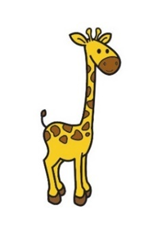 Tema for perioden: vennskap/høstSpråkmål for perioden: Barna skal bli kjent med eventyr, sanger og begreper.Sosialt mål for perioden: Barna skal kunne få utvikle seg til glede for å være sammen med andre barn.Følgende fagområder dekkes: Kommunikasjon, språk, tekst; Kunst, kultur, kreativitet; Antall, rom og form; Natur, miljø og teknologi; Kropp, bevegelse, mat og helse; Nærmiljø og samfunn Periodens litteratur med formidlingsmetoderPeriodens fokusordPeriodens rim/reglerPeriodens sangerEventyr: Gutten som hadde vondt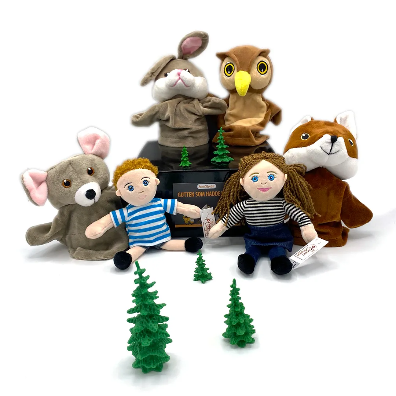 Verb: å snurre, å bøye over, å hoppe, å sove, å møte, å vente, å våkneSubstantiv: magen, knær, tær, hode, hare, rev, ugle, musAdjektiv: friske, syke, glad, slitenPronomen: jeg, meg, minePreposisjoner: opp, nedEn ring av gullHånden er et høstblad«Høsten kommer, adjø sommer»«Høstevisa»«Blader faller»«Funga alafia»«Morgendagens søsken»«Jeg har så vondt»Periodens språklekerPeriodens aktivitet/opplevelsePeriodens estetiske aktivitetViktige datoer Klappe barnas navnBevegelses sangerBabblarna for de minsteMemo spill- eventyrMatche store og småYogaHinderløype inne og uteTur Førstehjelp for barn- Henry i uke 45FN dag- lage håndtrykk ringHøst treBevegelseslek til eventyretTirsdag 24.10 ønsker vi velkommen til FN dag/ bli kjent fest. Mer informasjon kommer.Utviklingssamtalene vil bli satt i løpet av novemberVi har planleggingsdager 16.11 og 17.11. Barnehagen holder da stengt